9 июня.   350 лет со дня рождения Петра 1.Познавательная игра «В гости к Петру». Ребята путешествовали по станциям, выполняя различные задания, познакомились с различными фактами и историческими событиями времени правления Петра 1.    «Экологическая викторина» Отвечая на вопросы экологической викторины, дети вспомнили правила поведения в природе, поговорили о «Красной книге»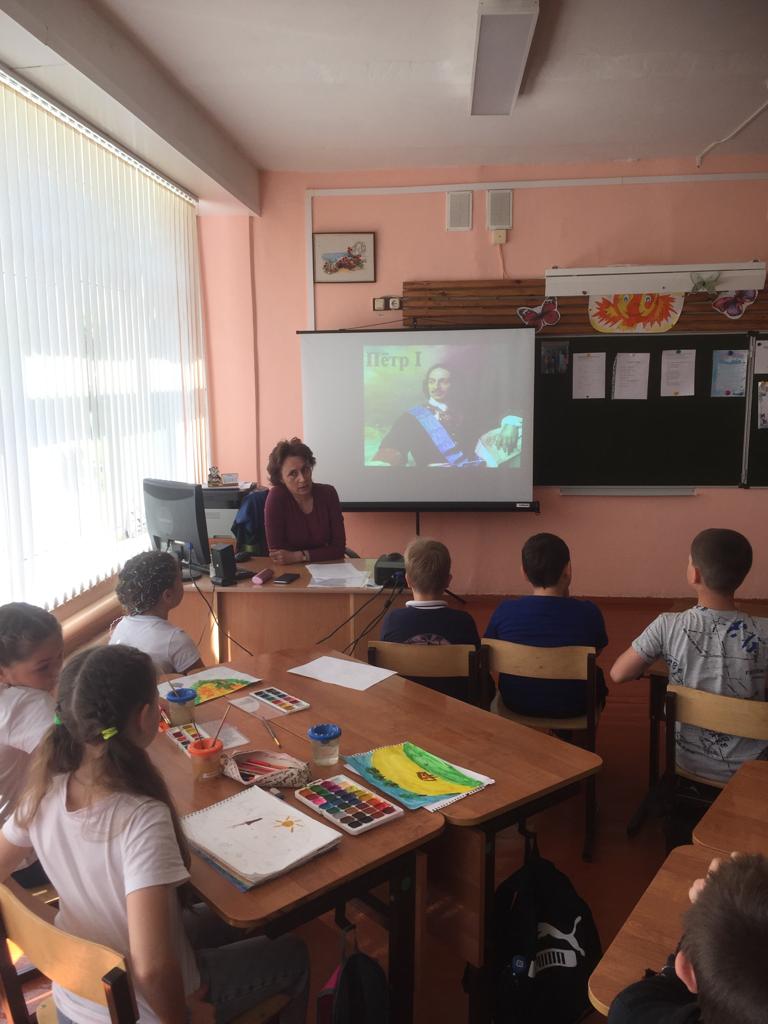 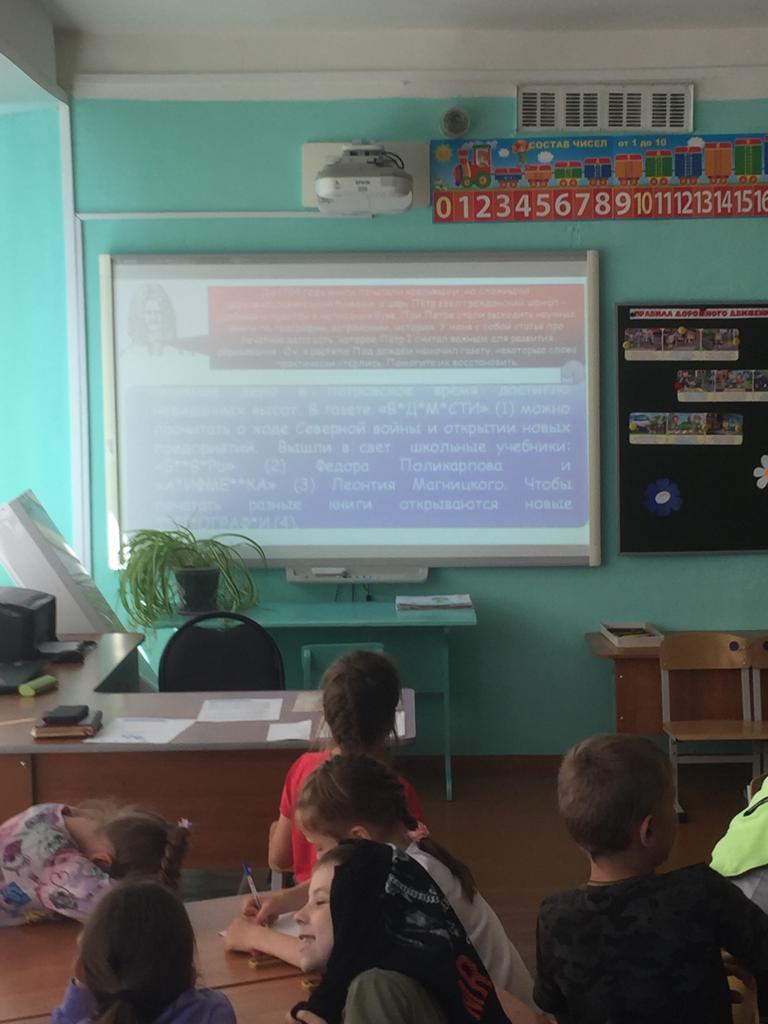 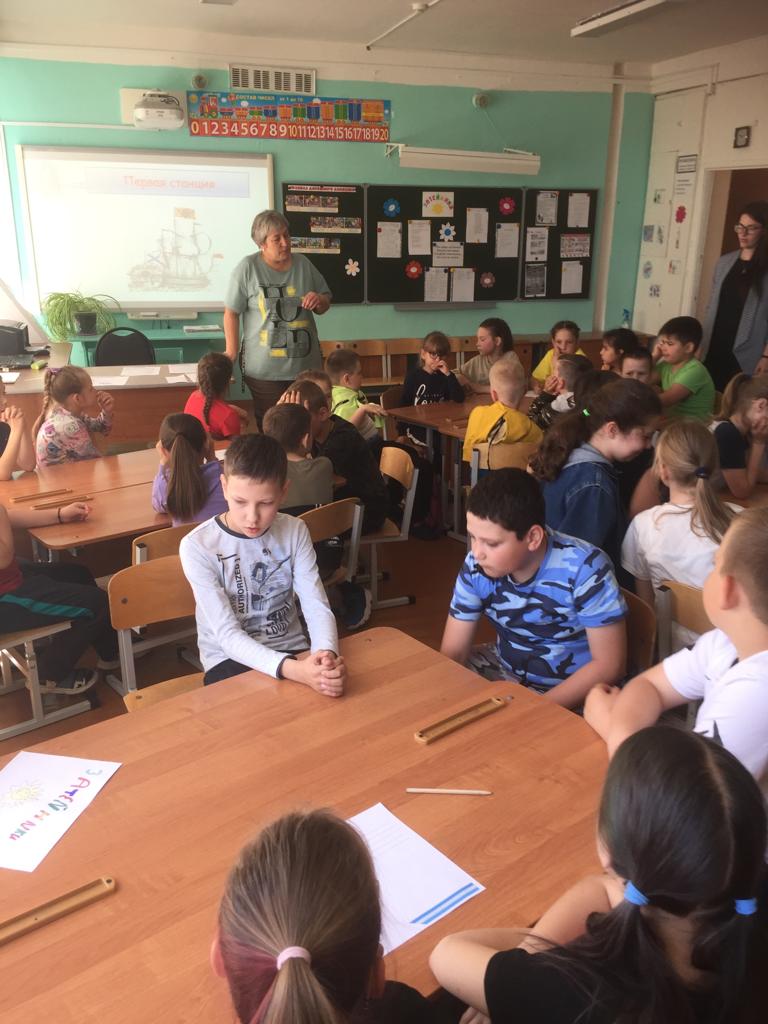 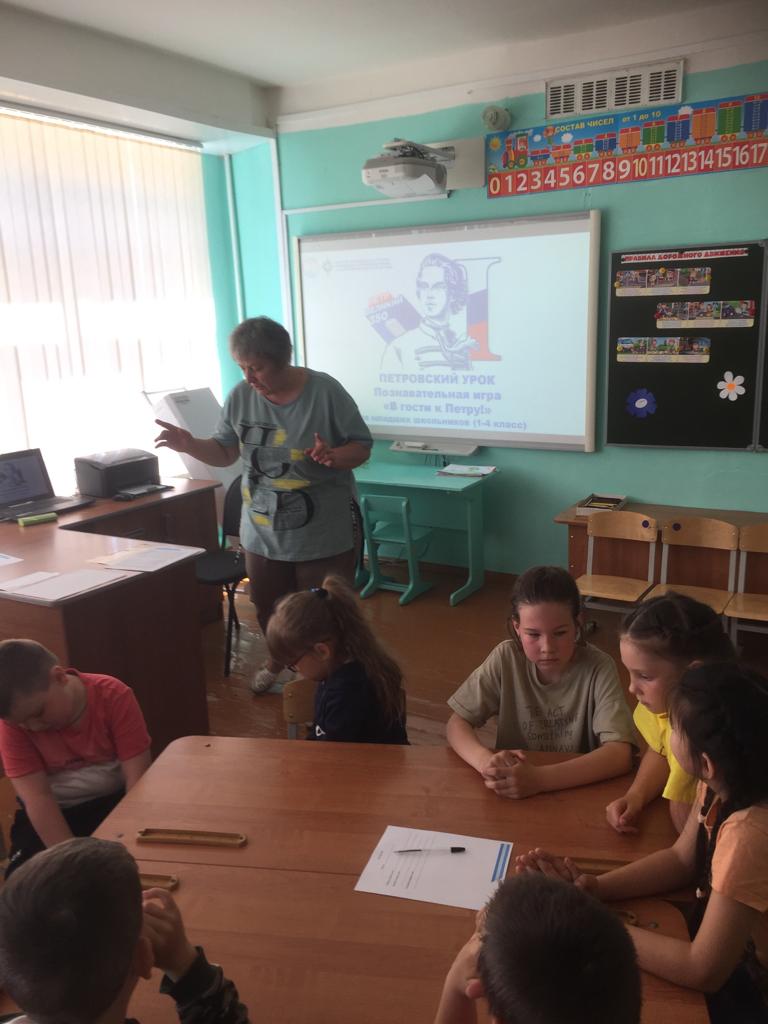 